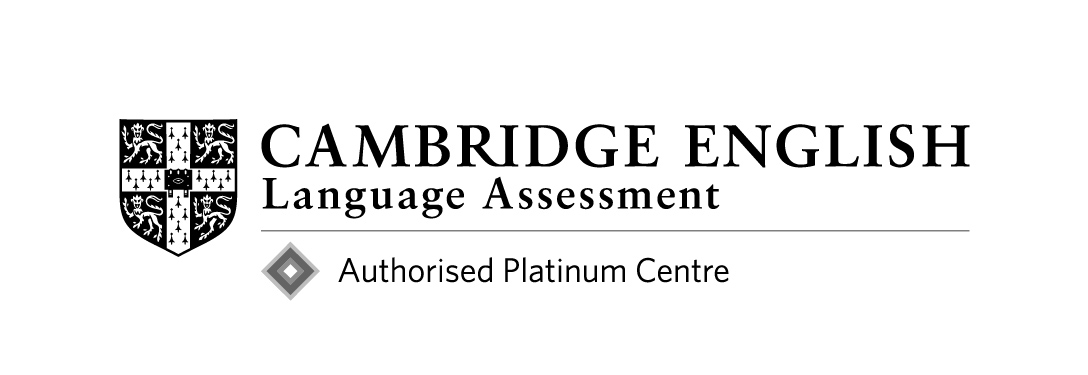 Associazione Italo Britannica CENTRE IT009/CEM: Marina ZaccoPiazza della Vittoria 14/2216121 Genova, Italytel: 010 591605  Fax: 010 532573 www.italobritannica.it   email: cambridge@italobritannica.itMODULO DI ISCRIZIONE: (indicare con X l'esame)YLE   KET PET FCE CAE CPE  KET  PET   FCE FOR SCHOOLSDATA SCELTA ESAME:_____________________________________________Email: (Deve assolutamente essere scritti in stampatello sotto)Cellulare: _______________________ Sesso:  	   Condizioni d’iscrizione 1. L’iscrizione è valida solo per la sessione d’esame su indicata. Non è possibile trasferire la tassa d’iscrizione a sessioni successive né ad altri tipi d’esame nella stessa sessione. Vengono pubblicate solo le date per la prova scritta. Le date delle prove orali vengono comunicate ad ogni candidato o Scuola prima della data d’esame. Le modalità d’iscrizione e di svolgimento dell’esame sono riportate analiticamente nella pubblicazione Sommario del Regolamento per Candidati, scaricabile dal sito www.italobritannica.it. 2. Una volta effettuate e registrate, l’iscrizione non potrà essere annullata, spostata da una sessione all’altra né essere ceduta a terzi. 3. Tutte le prove d’esame sono corrette e valutate dall’Università di Cambridge ESOL in Inghilterra che ne trasmette i soli risultati finali al Centro Esame IT009 GENOVA. I risultati degli esami sono definitivi e insindacabili. Le prove d’esame rimangono di proprietà dell’ Università di Cambridge ESOL e non possono essere restituite né visionate, restando esclusa ogni responsabilità al riguardo del Cambridge Esol Examinations Centre, GENOVA. 4. Il Centro Esame (Cambridge Esol Examinations Centre, GENOVA ) non è responsabile di eventuali interruzioni durante la gestione degli esami dovute a cause non dipendenti dalla sua volontà. INOLTRE SONO CONSAPEVOLE CHE:1. se 10 giorni prima della data dello scritto, non avessi ancora ricevuto la convocazione ufficiale all'esame, sono tenuto a mettermi in contatto con I'Associazione Italo Britannica per sapere esattamente quale saranno le date e gli orari dell'esame. Se non dovessi informarmi in caso di mancata ricezione della mail di convocazione ufficiale e non mi presentassi all'esame stesso, non avrò diritto ad alcun rimborso o iscrizione allo stesso.2.gIi esami a Genova vengono svolti in due giorni. Lo scritto è una data certa ed uguale in tutto il mondo. L’orale può svolgersi anche in giorni festivi e può cadere sia nella settimana precedente che in quella successiva alla data dello scritto. Le date verranno comunque decise dall’Università di Cambridge e non saranno per questo oggetto di possibile discussione, né contrattazione.3. devo arrivare 30 minuti prima dell’inizio dell’esame e se non posso presentarmi devo avvisare immediatamente.4. Per quanto riguarda il ritiro dei certificati, siete pregati di portarci  la lettera di convocazione che contiene il numero di candiato, la data dell'esame ed il livello (es: KET/PET/FCE/CAE/CPE). I certificati sono conservati per 2 anni, dopodichè vengono distrutti.N.B. PER QUANTO RIGUARDA IL RITIRO DEL CERTIFICATO E' OBBLIGATORIO PORTARE CON SE DATA ESATTA DELL'ESAME E NUMERO DI CANDIDATO. Il/La sottoscritto/a (candidato o, se minorenne, genitore dichiara di approvare specificatamente e individualmente le clausole sub 1 (VALIDITA’ D’ISCRIZIONE), sub 2 (NON TRASFERIBILITA’), sub 3 (CORREZIONE DEGLI ESAMI), sub 4 (RESPONSABILITA’ Cambridge Esol Examinations Centre Genova), e che pertanto accetta tali clausole nella loro integrità, e dichiara inoltre: di aver preso visione del Sommario del Regolamento per Candidati disponibile in versione integrale presso il Centro o anche (in lingua inglese) sul sito http://www.cambridgeesol.org , di accettare integralmente le previsioni del Regolamento e i termini e le condizioni conformi stabilite da University of Cambridge per le procedure di ESOL Examinations visionabili sul sito succitato, da considerarsi parte integrante dell’accordo contrattuale. In conformità ai termini e alle condizioni di Regolamento, il/la sottoscritto/a rinuncia espressamente a pretendere la restituzione e /o la consegna in copia degli elaborati prodotti in sede d’esame. GENOVA, li _________________________________ Firma (del candidato o, se minorenne, del genitore) Informativa ai sensi dell'art. 13 D.Legis. 30 giugno 2003 n. 196Nel rispetto delle disposizioni normative vigenti, si informa il candidato che i dati personali che lo riguardano,sono raccolti, anche verbalmente, presso l'interessato o da terzi, sono trattati da IT009 Cambridge AuthorisedExamination Centre, Local Secretary – Marina Zacco, con sede in  Piazza della Vittoira 14/22,16121 Genova ,inqualità di titolare del trattamento. I dati saranno altresì comunicati e trattati da University of Cambridge-ESOLExaminations, con sede in Cambridge (UK), in conformità agli accordi contrattuali.I dati personali del candidato sono trattati dai soggetti sopra indicati per l'adempimento degli obblighi dilegge, per l’esecuzione delle prestazioni oggetto del contratto e delle attività preliminari, secondo le modalitàe i termini concordati ed accettati dal candidato, nonché per finalità di difesa. I dati personali del candidatopotranno essere trattati per finalità di rilevamento statistico esclusivamente in forma anonima.Il trattamento e la comunicazione dei dati personali del candidato è effettuato manualmente e con l'ausiliodi mezzi elettronici e automatizzati, con strumenti e modalità idonei a garantire la sicurezza e la riservatezzanell'attività di trattamento, secondo logiche correlale e connesse alle finalità del trattamento.Fermo quanto previsto dall'art. 24, primo comma, D. Legis. 196/2003, il conferimento dei dati personali richiestie il consenso al relativo trattamento, anche da parte dei terzi ai quali i dati sono comunicati per l'esecuzionedelle prestazioni contrattuali, è necessario e in mancanza non è possibile effettuare la prestazione richiestadall’interessato.Con riferimento al trattamento dei propri dati personali, il candidato può esercitare i diritti di cui all'art. 7 D.Legis. 196/2003, che di seguito si riporta:“Art. 7. Diritto di accesso ai dati personali ed altri diritti1. L'interessato ha diritto di ottenere la conferma dell'esistenza o meno di dati personali che lo riguardano,anche se non ancora registrati, e la loro comunicazione in forma intelligibile.2. L'interessato ha diritto di ottenere l'indicazione:a) dell'origine dei dati personali;b) delle finalità e modalità del trattamento;c) della logica applicata in caso di trattamento effettuato con l'ausilio di strumenti elettronici;d) degli estremi identificativi del titolare, dei responsabili e del rappresentante designato ai sensidell'articolo 5, comma 2;e) dei soggetti o delle categorie di soggetti ai quali i dati personali possono essere comunicati o chepossono venirne a conoscenza in qualità di rappresentante designato nel territorio dello Stato, diresponsabili o incaricati.3. L'interessato ha diritto di ottenere:a) l'aggiornamento, la rettificazione ovvero, quando vi ha interesse, l'integrazione dei dati;b) la cancellazione, la trasformazione in forma anonima o il blocco dei dati trattati in violazione di legge,compresi quelli di cui non è necessaria la conservazione in relazione agli scopi per i quali i dati sono statiraccolti o successivamente trattati;c) l'attestazione che le operazioni di cui alle lettere a) e b) sono state portate a conoscenza, anche perquanto riguarda il loro contenuto, di coloro ai quali i dati sono stati comunicati o diffusi, eccettuato il caso incui tale adempimento si rivela impossibile o comporta un impiego di mezzi manifestamente sproporzionatorispetto al diritto tutelato.4. L'interessato ha diritto di opporsi, in tutto o in parte:a) per motivi legittimi al trattamento dei dati personali che lo riguardano, ancorchè pertinenti allo scopo dellaraccolta;b) al trattamento di dati personali che lo riguardano a fini di invio di materiale pubblicitario o di venditadiretta o per il compimento di ricerche di mercato o di comunicazione commerciale.”Nome: ________________________   Cognome: _________________________ Nome: ________________________   Cognome: _________________________ Data di nascita: ________________Studente presso: ___________________